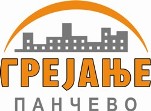 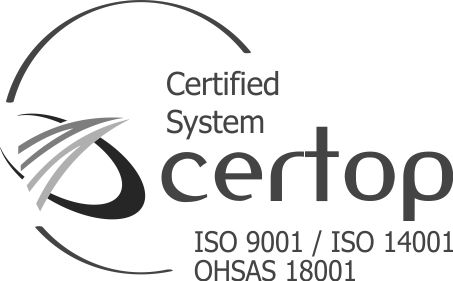 Број: Панчево, дана УГОВОР О ПРОДАЈИ ТОПЛОТНЕ ЕНЕРГИЈЕЗакључен између:Јавно комуналног предузећа "Грејање'' Панчево, Цара Душана 7, Панчево,  текући рачун: 160–10373-94  Banca Intesa, матични бр. 08488754, ПИБ101050607, које заступа директор Зденка Јокић (у даљем тексту: Енергетски субјект), и2     			(име и презиме ,матични број у даљем тексту:Купац)
				(Адреса објекта за који се потписује уговор ) Члан 1.Констатује се да уговорне стране имају обавезу закључења уговора о снабдевању топлотном енергијом  у складу са Законом о енергетици ("Сл. гласник РС", бр. 145/2014).Члан 2.Предмет овог Уговора је регулисање међусобних односа за услугу снабдевања топлотном енергијом, за стамбени простор у Панчеву на адреси.Уговорне стране сагласно констатују да је уговорни однос о пружању комуналне услуге настао коришћењем комуналне услуге, односно почетком пружања комуналне услуге.Члан 3.Купац је у обавези да Енергетског субјекта писмено обавести о статусним и власничким променама и достави доказ о преносу власничког права, све у року до 15 дана од дана промене.У случају да се купац не придржава обавезе из става 1 овог члана, сматраће се обавезним да и даље измирује месечне рачуне за пружену услугу снабдевања топлотном енергијом у предметном стамбеном простору.Члан 4.Цену снабдевања крајњег купаца топлотном енергијом утврђује Енергетски субјект, применом Методологије за одређивање цене снабдевања крајњег купца топлотном енергијом коју доноси Влада Републике Србије. Град Панчево даје сагласност на утврђене цене снабдевања крајњег купца топлотном енергијом.Обрачун цене за испоручену топлотну енергију за грејање врши се по тарифном елементу-грејана површина.Обрачун цене за испоручену санитарну топлу воду обрачун врши по члану домаћинства.Обрачунски период за испоручену топлотну енергију почиње 01.10 текуће године, а завршава се 30.09. наредне године.Купац се увршћује у Тарифну групу I – стамбени простор.                                                       Члан 5.За испоручену топлотну енергију, Енергетски субјект ће Купцу месечно испостављати рачун/фактуру.Купац је дужани да своју месечну обавезу уплати у року који је наведен на рачуну/фактури.Уколико Купац не измири обавезу у року из става 2 овог члана, обрачунава се затезна камата у складу са Законом.Порез на додату вредност (ПДВ) се обрачунава за све категорије Купаца у складу са Законом.Члан 6.Енергетски субјект је дужан да Купцу испоручује  топлотну енергију у складу са Одлуком о условима и начину  снабдевања топлотном енергијом купаца на подручју града Панчева (у даљем тексту: Одлука ).                                                                  Члан 7.Купац је одговоран за одржавање унутрашњих топлотних инсталација и уређаја, а са Енергетским субјектом се може споразумети о одржавању унутрашњих инсталација, уз одговарајућу накнаду.Члан 8.Енергетски субјект може привремено обуставити испоруку топлотне енергије, под  условима прописаним у Одлуци.У случају привремене обуставе, обавеза Купца је измирење трошкова у висини  фиксног дела цене.                                                        Члан 9.На захтев Купца, искључење са система даљинског грејања и/или санитарне топле воде могуће је само уколико су испуњени услови предвиђени Одлуком и општим актима Енергетског субјекта. По захтеву за искључење, Енергетски субјект поступа у периоду од 1.05. до 1.09. текуће године.Трошкове искључења са даљинског система грејања и/или санитарне топле воде сноси Купац.У случају искључења са система даљинског грејања, обавеза Купца је измирење трошкова у висини  фиксног дела цене.                                                      Члан 10.Поновно укључење и испорука топлотне енергије по обустави почеће кад се отклоне разлози за привремену обуставу и кад се Енергетском субјекту измире сва неплаћена потраживања, као и сви трошкови настали као последица искључења из система, што подразумева обавезу Купца у погледу измирења трошкова у висини  фиксног дела цене као и трошкове укључења.Члан 11.Рекламација на испостављени рачун, се доставља у писаној форми, уз прилагање спорног рачуна, у року од 15 дана, од пријема рачуна.Енергетски субјект има обавезу да одговори на рекламацију у року од 30 дана од пријема рекламације.Члан 12.Рекламација на висину температуре се доставља у писаној форми, на основу које ће Енергетски субјект извршити мерење температуре у стану у присуству Купца, по процедури прописаној Одлуком.                                                                    Члан 13.На све што није регулисано овим Уговором, примењује се непосредно Одлука, релевантни законски, подзаконски прописи и општи акти Енергетског субјекта.Члан 14.У случају несагласности око примене одредби уговора, странке ће спорно питање настојати да реше споразумно, у супротном уговара се надлежност стварно надлежног суда у Панчеву. Члан 15.Овај уговор се склапа на неодређено време, у складу са Одлуком.Члан 16.Уговорне стране су сагласне да се уговорни однос настави и уколико се промени начин обрачуна цене топлотне енергије. Члан 17.Овај уговор сачињен је у два истоветна примерка од којих сваком уговарачу припада по један примерак.Купац          		  	               	                             ЈКП“Грејање“Панчево															      ,  директор      Напомена:Након потписивања уговора, молимо да исте вратите на адресу ЈКП “Грејање“Панчево, Цара Душана 7, у року од 14 дана. Након овере и евидентирања од стране ЈКП“Грејање“Панчево, један примерак ћемо доставити на адресу Купца написану у уговору.